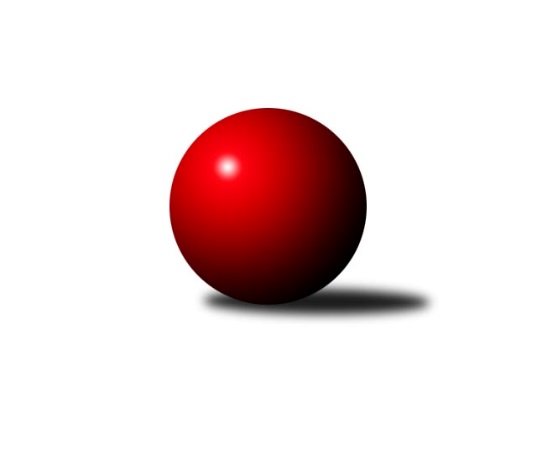 Č.4Ročník 2022/2023	8.10.2022Nejlepšího výkonu v tomto kole: 2702 dosáhlo družstvo: Loko Cheb B Západočeská divize 2022/2023Výsledky 4. kolaSouhrnný přehled výsledků:Kuželky Holýšov B	- Loko Cheb A 	14:2	2686:2505		8.10.TJ Jáchymov	- TJ Lomnice B	2:14	2500:2528		8.10.TJ Sokol Útvina	- TJ Havlovice 	16:0	2556:2316		8.10.Loko Cheb B 	- TJ Sokol Zahořany 	16:0	2702:2571		8.10.Kuželky Ji.Hazlov B	- Slovan K.Vary B	4:12	2590:2653		8.10.Baník Stříbro	- TJ Dobřany	6:10	2571:2581		8.10.Tabulka družstev:	1.	TJ Lomnice B	4	4	0	0	52 : 12 	 	 2583	8	2.	Kuželky Holýšov B	4	3	0	1	48 : 16 	 	 2637	6	3.	Slovan K.Vary B	4	3	0	1	40 : 24 	 	 2602	6	4.	TJ Dobřany	4	3	0	1	38 : 26 	 	 2545	6	5.	Loko Cheb B	4	2	0	2	36 : 28 	 	 2594	4	6.	Baník Stříbro	4	2	0	2	34 : 30 	 	 2577	4	7.	Kuželky Ji.Hazlov B	4	2	0	2	32 : 32 	 	 2598	4	8.	Loko Cheb A	4	2	0	2	30 : 34 	 	 2622	4	9.	TJ Sokol Útvina	4	1	1	2	32 : 32 	 	 2555	3	10.	TJ Jáchymov	4	1	0	3	18 : 46 	 	 2537	2	11.	TJ Sokol Zahořany	4	0	1	3	18 : 46 	 	 2558	1	12.	TJ Havlovice	4	0	0	4	6 : 58 	 	 2474	0Podrobné výsledky kola:	 Kuželky Holýšov B	2686	14:2	2505	Loko Cheb A 	Daniel Šeterle	 	 245 	 238 		483 	 2:0 	 413 	 	211 	 202		Pavel Schubert	Jakub Janouch	 	 224 	 235 		459 	 2:0 	 348 	 	181 	 167		Jan Adam	Jan Myslík	 	 217 	 216 		433 	 2:0 	 418 	 	199 	 219		Hana Berkovcová	Josef Vdovec	 	 219 	 206 		425 	 0:2 	 448 	 	235 	 213		František Douša	Miroslav Martínek	 	 205 	 231 		436 	 2:0 	 432 	 	227 	 205		Zdeněk Eichler	Petr Ježek	 	 232 	 218 		450 	 2:0 	 446 	 	215 	 231		Ladislav Liptákrozhodčí: Jan MyslíkNejlepší výkon utkání: 483 - Daniel Šeterle	 TJ Jáchymov	2500	2:14	2528	TJ Lomnice B	Martin Kuchař	 	 177 	 196 		373 	 0:2 	 404 	 	193 	 211		Zuzana Kožíšková	Miroslav Vlček	 	 232 	 217 		449 	 2:0 	 381 	 	186 	 195		Rudolf Štěpanovský	Stanislav Pelc	 	 225 	 195 		420 	 0:2 	 437 	 	226 	 211		Tereza Štursová	Dana Blaslová	 	 195 	 198 		393 	 0:2 	 435 	 	215 	 220		Lucie Vajdíková	Jiří Šrek	 	 217 	 222 		439 	 0:2 	 444 	 	221 	 223		Hubert Guba	Irena Živná	 	 217 	 209 		426 	 0:2 	 427 	 	215 	 212		Jiří Gubarozhodčí: Martin KuchařNejlepší výkon utkání: 449 - Miroslav Vlček	 TJ Sokol Útvina	2556	16:0	2316	TJ Havlovice 	Vít Červenka	 	 218 	 221 		439 	 2:0 	 404 	 	212 	 192		Josef Nedoma	Stanislav Veselý	 	 174 	 219 		393 	 2:0 	 360 	 	184 	 176		Petr Ziegler	Jiří Kubínek	 	 217 	 211 		428 	 2:0 	 377 	 	201 	 176		Ivana Lukášová	Václav Kříž ml.	 	 200 	 225 		425 	 2:0 	 372 	 	172 	 200		Miroslav Lukáš	Vlastimil Hlavatý	 	 225 	 205 		430 	 2:0 	 387 	 	201 	 186		Tomáš Vrba	Jan Kříž	 	 209 	 232 		441 	 2:0 	 416 	 	189 	 227		Pavel Pivoňkarozhodčí: Václav Kříž ml.Nejlepší výkon utkání: 441 - Jan Kříž	 Loko Cheb B 	2702	16:0	2571	TJ Sokol Zahořany 	Jiří Jaroš	 	 232 	 235 		467 	 2:0 	 414 	 	220 	 194		Radek Kutil	Miroslav Pivoňka	 	 202 	 229 		431 	 2:0 	 396 	 	193 	 203		Tomáš Benda	Dagmar Rajlichová	 	 196 	 222 		418 	 2:0 	 410 	 	181 	 229		Petra Vařechová	Jakub Růžička	 	 230 	 208 		438 	 2:0 	 428 	 	209 	 219		David Grössl	Petr Rajlich	 	 209 	 243 		452 	 2:0 	 451 	 	196 	 255		Anna Löffelmannová	Jiří Nováček	 	 235 	 261 		496 	 2:0 	 472 	 	237 	 235		Jiří Zenefelsrozhodčí: Petr RajlichNejlepší výkon utkání: 496 - Jiří Nováček	 Kuželky Ji.Hazlov B	2590	4:12	2653	Slovan K.Vary B	Michael Wittwar	 	 217 	 220 		437 	 2:0 	 432 	 	230 	 202		Marcel Toužimský	Pavel Repčík	 	 219 	 207 		426 	 0:2 	 450 	 	213 	 237		Petr Beseda	Pavel Bránický	 	 229 	 204 		433 	 2:0 	 430 	 	222 	 208		Lukáš Holý	Kamil Bláha	 	 196 	 213 		409 	 0:2 	 423 	 	190 	 233		Johannes Luster	Petr Haken	 	 223 	 216 		439 	 0:2 	 466 	 	244 	 222		Radek Cimbala	Jana Komancová	 	 225 	 221 		446 	 0:2 	 452 	 	233 	 219		Daniela Stašovározhodčí: Norbert SchneiderNejlepší výkon utkání: 466 - Radek Cimbala	 Baník Stříbro	2571	6:10	2581	TJ Dobřany	Pavel Basl	 	 203 	 220 		423 	 0:2 	 442 	 	233 	 209		Pavel Sloup	Bernard Vraniak	 	 179 	 209 		388 	 0:2 	 452 	 	224 	 228		Vojtěch Kořan	Pavel Treppesch	 	 221 	 221 		442 	 2:0 	 433 	 	245 	 188		Josef Dvořák	Jan Čech	 	 208 	 209 		417 	 2:0 	 343 	 	168 	 175		Jiří Jelínek	Jan Vacikar	 	 241 	 214 		455 	 2:0 	 444 	 	224 	 220		Marek Smetana	Václav Loukotka	 	 229 	 217 		446 	 0:2 	 467 	 	242 	 225		Petr Kučerarozhodčí: Václav LoukotkaNejlepší výkon utkání: 467 - Petr KučeraPořadí jednotlivců:	jméno hráče	družstvo	celkem	plné	dorážka	chyby	poměr kuž.	Maximum	1.	Ladislav Lipták 	Loko Cheb A 	474.50	314.0	160.5	0.7	3/3	(536)	2.	Petr Rajlich 	Loko Cheb B 	463.67	311.8	151.8	3.0	2/2	(498)	3.	Daniel Šeterle 	Kuželky Holýšov B	463.00	313.5	149.5	3.5	2/3	(483)	4.	Petr Haken 	Kuželky Ji.Hazlov B	462.67	312.7	150.0	2.5	2/2	(483)	5.	František Douša 	Loko Cheb A 	460.50	302.3	158.2	2.5	3/3	(519)	6.	Jan Laksar 	Kuželky Holýšov B	455.00	309.7	145.3	3.7	3/3	(471)	7.	Jan Kříž 	TJ Sokol Útvina	454.00	305.5	148.5	3.0	2/2	(464)	8.	Lucie Vajdíková 	TJ Lomnice B	453.00	304.0	149.0	5.5	4/4	(480)	9.	Jan Čech 	Baník Stříbro	451.83	305.5	146.3	4.2	3/3	(491)	10.	Radek Cimbala 	Slovan K.Vary B	449.33	305.7	143.7	5.7	3/4	(466)	11.	Jiří Zenefels 	TJ Sokol Zahořany 	447.67	306.2	141.5	4.5	3/3	(472)	12.	Petr Kučera 	TJ Dobřany	447.00	293.5	153.5	5.3	3/3	(467)	13.	Jakub Janouch 	Kuželky Holýšov B	445.67	307.5	138.2	7.3	3/3	(470)	14.	Anna Löffelmannová 	TJ Sokol Zahořany 	443.33	297.3	146.0	3.3	3/3	(451)	15.	Jakub Růžička 	Loko Cheb B 	442.33	301.7	140.7	4.3	2/2	(460)	16.	Johannes Luster 	Slovan K.Vary B	440.33	300.0	140.3	5.7	3/4	(463)	17.	Petr Beseda 	Slovan K.Vary B	440.25	299.8	140.5	5.5	4/4	(457)	18.	Jan Vacikar 	Baník Stříbro	439.33	306.8	132.5	5.2	3/3	(491)	19.	Pavel Treppesch 	Baník Stříbro	438.50	299.5	139.0	9.0	2/3	(442)	20.	Marcel Toužimský 	Slovan K.Vary B	437.00	288.5	148.5	5.3	4/4	(464)	21.	Zdeněk Eichler 	Loko Cheb A 	436.83	300.7	136.2	7.8	3/3	(476)	22.	Hana Berkovcová 	Loko Cheb A 	436.83	301.7	135.2	5.7	3/3	(494)	23.	Jan Myslík 	Kuželky Holýšov B	436.25	300.8	135.5	3.3	2/3	(454)	24.	Daniela Stašová 	Slovan K.Vary B	435.33	305.0	130.3	8.7	3/4	(452)	25.	Pavel Pivoňka 	TJ Havlovice 	434.33	301.0	133.3	5.0	3/3	(460)	26.	Tereza Štursová 	TJ Lomnice B	434.00	301.0	133.0	6.7	3/4	(437)	27.	Pavel Basl 	Baník Stříbro	433.50	291.3	142.2	6.7	3/3	(466)	28.	Vlastimil Hlavatý 	TJ Sokol Útvina	433.17	296.5	136.7	4.5	2/2	(445)	29.	Josef Vdovec 	Kuželky Holýšov B	432.50	287.3	145.2	2.5	3/3	(456)	30.	Pavel Repčík 	Kuželky Ji.Hazlov B	431.50	312.3	119.2	11.2	2/2	(444)	31.	Michael Wittwar 	Kuželky Ji.Hazlov B	431.33	302.5	128.8	5.8	2/2	(438)	32.	Irena Živná 	TJ Jáchymov	431.17	299.0	132.2	5.0	3/3	(481)	33.	Miroslav Martínek 	Kuželky Holýšov B	430.50	294.5	136.0	10.3	2/3	(458)	34.	Václav Loukotka 	Baník Stříbro	429.33	295.5	133.8	5.3	3/3	(454)	35.	Jiří Kubínek 	TJ Sokol Útvina	429.00	281.5	147.5	3.2	2/2	(448)	36.	Jiří Guba 	TJ Lomnice B	429.00	292.3	136.7	7.3	3/4	(463)	37.	David Grössl 	TJ Sokol Zahořany 	429.00	304.3	124.7	7.3	3/3	(458)	38.	Hubert Guba 	TJ Lomnice B	428.75	307.0	121.8	5.5	4/4	(444)	39.	Vojtěch Kořan 	TJ Dobřany	428.00	286.0	142.0	4.3	3/3	(452)	40.	Josef Nedoma 	TJ Havlovice 	428.00	302.3	125.7	8.7	3/3	(451)	41.	Jana Komancová 	Kuželky Ji.Hazlov B	427.67	292.7	135.0	3.0	2/2	(446)	42.	Zuzana Kožíšková 	TJ Lomnice B	426.75	304.0	122.8	8.8	4/4	(449)	43.	Jiří Rádl 	TJ Havlovice 	426.75	306.5	120.3	6.0	2/3	(450)	44.	Jiří Šrek 	TJ Jáchymov	426.00	286.3	139.7	4.2	3/3	(439)	45.	Kamil Bláha 	Kuželky Ji.Hazlov B	425.50	297.5	128.0	8.0	2/2	(440)	46.	Miroslav Pivoňka 	Loko Cheb B 	423.67	302.5	121.2	7.0	2/2	(449)	47.	Rudolf Štěpanovský 	TJ Lomnice B	423.33	294.7	128.7	6.3	3/4	(447)	48.	Dagmar Rajlichová 	Loko Cheb B 	422.50	295.7	126.8	5.3	2/2	(473)	49.	Martin Kuchař 	TJ Jáchymov	421.67	295.7	126.0	7.8	3/3	(458)	50.	Dana Blaslová 	TJ Jáchymov	421.17	299.2	122.0	7.8	3/3	(448)	51.	Jiří Vácha 	Loko Cheb B 	421.00	284.5	136.5	8.0	2/2	(446)	52.	Jiří Jaroš 	Loko Cheb B 	421.00	289.5	131.5	5.0	2/2	(470)	53.	Lukáš Holý 	Slovan K.Vary B	421.00	291.3	129.8	5.5	4/4	(437)	54.	Václav Kříž  ml.	TJ Sokol Útvina	420.33	294.3	126.0	7.3	2/2	(426)	55.	Marek Smetana 	TJ Dobřany	420.00	290.2	129.8	5.2	3/3	(444)	56.	Miroslav Vlček 	TJ Jáchymov	419.17	292.2	127.0	7.3	3/3	(449)	57.	Pavel Bránický 	Kuželky Ji.Hazlov B	419.17	295.2	124.0	8.5	2/2	(463)	58.	Ivana Lukášová 	TJ Havlovice 	417.83	299.0	118.8	8.2	3/3	(448)	59.	Stanislav Pelc 	TJ Jáchymov	417.67	288.3	129.3	5.3	3/3	(442)	60.	Tomáš Benda 	TJ Sokol Zahořany 	417.67	288.7	129.0	5.5	3/3	(465)	61.	Josef Dvořák 	TJ Dobřany	417.50	296.2	121.3	7.7	3/3	(433)	62.	Radek Kutil 	TJ Sokol Zahořany 	416.67	288.8	127.8	7.0	3/3	(441)	63.	Pavel Schubert 	Loko Cheb A 	416.67	290.2	126.5	11.7	3/3	(465)	64.	Petra Vařechová 	TJ Sokol Zahořany 	414.17	304.0	110.2	12.2	3/3	(443)	65.	Petr Ježek 	Kuželky Holýšov B	411.75	289.5	122.3	10.8	2/3	(450)	66.	Jaroslav Dobiáš 	TJ Sokol Útvina	408.50	290.5	118.0	9.5	2/2	(424)	67.	Miroslav Lukáš 	TJ Havlovice 	399.17	284.0	115.2	8.8	3/3	(417)	68.	Bernard Vraniak 	Baník Stříbro	397.50	274.5	123.0	7.5	3/3	(417)	69.	Jan Adam 	Loko Cheb A 	396.50	284.3	112.2	12.3	3/3	(499)	70.	Tomáš Vrba 	TJ Havlovice 	394.50	282.2	112.3	7.8	3/3	(412)	71.	Stanislav Veselý 	TJ Sokol Útvina	393.75	288.5	105.3	11.3	2/2	(399)	72.	Petr Ziegler 	TJ Havlovice 	382.50	267.5	115.0	10.5	2/3	(405)		Jiří Nováček 	Loko Cheb B 	496.00	320.0	176.0	1.0	1/2	(496)		Michael Martínek 	Kuželky Holýšov B	474.00	315.0	159.0	3.0	1/3	(474)		Marek Eisman 	TJ Dobřany	446.00	304.0	142.0	6.0	1/3	(446)		Michal Lohr 	TJ Dobřany	445.00	303.0	142.0	8.0	1/3	(445)		Pavel Sloup 	TJ Dobřany	442.00	309.0	133.0	8.0	1/3	(442)		Jakub Solfronk 	TJ Dobřany	440.00	299.0	141.0	3.0	1/3	(440)		Jaroslav Páv 	Slovan K.Vary B	436.00	323.0	113.0	5.0	1/4	(436)		Milan Laksar 	Kuželky Holýšov B	431.00	311.0	120.0	8.0	1/3	(431)		Vít Červenka 	TJ Sokol Útvina	424.00	293.7	130.3	5.0	1/2	(439)		Pavel Přerost 	TJ Lomnice B	420.00	297.0	123.0	5.0	2/4	(420)		Jaroslav Kutil 	TJ Sokol Zahořany 	419.50	297.0	122.5	8.0	1/3	(420)		Josef Šnajdr 	TJ Dobřany	417.00	278.0	139.0	3.0	1/3	(417)		Jiří Baloun 	TJ Dobřany	410.00	295.0	115.0	6.0	1/3	(410)		Luboš Špís 	TJ Dobřany	409.00	278.0	131.0	7.0	1/3	(409)		Tomáš Beck  ml.	Slovan K.Vary B	401.50	288.0	113.5	8.5	2/4	(403)		Vladimír Šraga 	Baník Stříbro	400.00	275.0	125.0	9.0	1/3	(400)		Iva Knesplová Koubková 	TJ Lomnice B	397.00	277.0	120.0	12.0	1/4	(397)		Eva Nováčková 	Loko Cheb B 	395.00	281.0	114.0	10.0	1/2	(395)		Jiří Jelínek 	TJ Dobřany	343.00	271.0	72.0	19.0	1/3	(343)Sportovně technické informace:Starty náhradníků:registrační číslo	jméno a příjmení 	datum startu 	družstvo	číslo startu19410	Jiří Nováček	08.10.2022	Loko Cheb B 	1x11220	Josef Nedoma	08.10.2022	TJ Havlovice 	3x25067	Jiří Jelínek	08.10.2022	TJ Dobřany	1x
Hráči dopsaní na soupisku:registrační číslo	jméno a příjmení 	datum startu 	družstvo	Program dalšího kola:5. kolo15.10.2022	so	9:00	TJ Jáchymov - Kuželky Ji.Hazlov B	15.10.2022	so	9:00	Loko Cheb A  - TJ Sokol Zahořany 	15.10.2022	so	9:00	Kuželky Holýšov B - TJ Havlovice 	15.10.2022	so	9:00	TJ Lomnice B - TJ Sokol Útvina	15.10.2022	so	11:30	Slovan K.Vary B - TJ Dobřany	15.10.2022	so	12:30	Baník Stříbro - Loko Cheb B 	Nejlepší šestka kola - absolutněNejlepší šestka kola - absolutněNejlepší šestka kola - absolutněNejlepší šestka kola - absolutněNejlepší šestka kola - dle průměru kuželenNejlepší šestka kola - dle průměru kuželenNejlepší šestka kola - dle průměru kuželenNejlepší šestka kola - dle průměru kuželenNejlepší šestka kola - dle průměru kuželenPočetJménoNázev týmuVýkonPočetJménoNázev týmuPrůměr (%)Výkon1xJiří NováčekLoko Cheb B4961xDaniel ŠeterleHolýšov B110.084831xDaniel ŠeterleHolýšov B4831xPetr KučeraTJ Dobřany 109.624671xJiří ZenefelsSo.Zahořany4721xJiří NováčekLoko Cheb B109.434961xPetr KučeraTJ Dobřany 4671xMiroslav VlčekTJ Jáchymov107.654491xJiří JarošLoko Cheb B4672xJan KřížSo.Útvina106.854411xRadek CimbalaSlovan KV B4662xJan VacikarBaník Stříbro106.8455